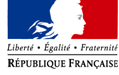 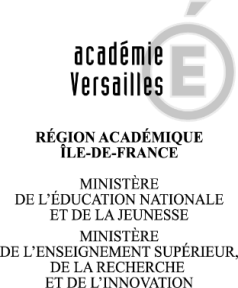 NOM – PRENOM : 	Date de naissance________________________Adresse__________________________Commune___________________Dpt :__GRADE	________________DISCIPLINE_______________________TEL. (Domicile) :____________________(portable) :_____________________Courriel : __________________________@________________ Véhiculé         Transports en communZONE DE REMPLACEMENT au 01/09/2019 :_________________________	Formulaire destiné aux TZR qui n’auraient pas formulé de préférences ou aux personnels affectés par extension de vœux en qualité de titulaire d'une zone de remplacement consécutivement aux opérations du mouvement intra-académique 2019.(à adresser, dûment complété à  pour le 19 juin au plus tard)Indiquez vos préférences d'affectation annuelle en qualité de titulaire de zone de remplacement, cinq préférences possibles de types : Etablissement,Commune,Groupement ordonné de communesDépartementTout poste dans la ZR(En précisant éventuellement le type d'établissement; lycée, collège, LP…) Le :                                                                 Signature :Le formulaire est téléchargeable sur le site www.ac-versailles.fr (rubrique « Les Personnels de l’académie »)Il est à compléter et à renvoyer au Rectorat Division des Personnels enseignants au plus tard le 19 juin 2019:RECTORAT DE L’ACADEMIE DE VERSAILLESDPE …(consulter l’organigramme DPE en haut à gauche )3 boulevard de Lesseps     78017 VersaillesFAX 01.30.83.40.272019 / 2020     PREFERENCES D'AFFECTATION  A L’ANNEE EN QUALITE DE TITULAIRE D'UNE ZONE DE REMPLACEMENT